國家中山科學研究院資訊通信研究所107年水下領域專案人力進用招考甄試簡章壹、員額需求：需求全時工作人員研發類20員、技術類10員，共計30員，依「國家中山科學研究院資訊通信研究所107年水下領域專案人力進用招考員額需求表」辦理(如附件1)。貳、薪資及待遇：一、薪資：依招考公告薪資總額基準表面議，惟薪資總額區分基本薪及變動薪，基本薪依公告職缺之限定學歷核給，其餘金額列入變動薪。二、福利、待遇：(一)享勞保、健保及依勞工退休金條例第14條按月提繳退休金。(二)可申請員工宿舍。(三)年終工作獎金之發放，依本院訂頒之「年終工作獎金發放作業規定」及「員工工作規則」辦理。(四)因任務需要超時工作，依本院「員工工作規則」辦理。(五)詳細待遇及權利義務內容於本院「勞動契約」訂定之。(六)支領退休俸之退伍軍士官再任本院員工，依「陸海空軍軍官服役條例」第32條規定及立法院決議事項(按所任職務薪資減月退休俸減優存利息之差額支給)辦理。(七)公務人員退休人員再任本院員工，依「公務人員退休法及其施行細則」規定辦理。(八)退休教職員再任本院員工，依「學校教職員退休條例及其施行細則」規定辦理。參、報考資格：一、國籍：具中華民國國籍，並在臺灣、澎湖、金門、馬祖地區設有戶籍者。二、學、經歷：教育部評鑑合格之各大學院校相關系所畢業(持國外學歷者須符合教育部頒「大學辦理國外學歷採認辦法」之資格)。(一)研發類：1.碩士畢業，開放碩士以上畢業人員報考，惟仍依員額需求表薪資範圍核薪。2.學、經歷及科系專長須符合員額需求表之學、經歷條件者。3.國內、外各大學院校理、工學院碩士/博士畢業，其學、經歷及科系專長須符合員額需求表之學、經歷條件者。學歷認定以員額需求表所需學歷之畢業證書記載為準，如非理、工學院畢業者，其理工相關課程學分需超過總學分三分之二以上，同時論文題目需與理、工相關，且為本院研發任務所需之專長；前述理、工相關課程學分需超過總學分三分之二以上之規定，可檢具論文、成績單及學校開立證明書認定，或檢具學分證明資料由本院專業單位審查。4.非理工學院之特殊領域相關系所碩士(含)以上學歷畢業之特殊人才，依本院「特殊領域人才進用作業規定」審認。5.同等學力不予運用。(二)技術類：1.專科及大學畢業，開放專科以上畢業人員報考，惟仍依員額需求表薪資範圍核薪。2.學、經歷及科系專長須符合員額需求表之學、經歷條件者。3.同等學力不予運用。三、其他限制：具有下列情形之一者，不得辦理進用；若於進用後，本院始查知具下列限制條件者，因自始即未符合報考資格，本院得取消錄取資格，並不得提出異議︰(一)大陸地區人民、香港居民或澳門居民。(二)無行為能力或限制行為能力者。(三)曾因違反毒品危害防制條例案件，受觀察勒戒、強制戒治及刑之宣告者。(四)犯內亂、外患、貪污罪及違反國家機密保護法，經判決有罪者。惟情節輕微且經宣告緩刑者，不在此限。(五)曾犯前款以外之罪，經判處有期徒刑以上之刑，尚未執行或執行未完畢者。惟情節輕微且經宣告緩刑者，不在此限。(六)因案被通緝或在羈押、管收中。(七)依法停止任用者。(八)褫奪公權尚未復權者。(九)受監護宣告尚未撤銷者。(十)於本院服務期間，因有損本院行為，遭解僱或以不勝任人員資遣者。(十一)本院各級主管之配偶及三親等以內血親、姻親，在其主管單位中應迴避任用。(十二)因品德、操守或違反資安規定遭任職單位核予大過(含)以上之懲罰者。肆、報名時間及方式：一、甄試簡章及職缺需求刊登於本院全球資訊網(http://www.ncsist.org.tw)，公告時間於107年11月30日公告截止，規劃三梯次招考，各截止報考時間為4月30日、7月30日及11月30日，其甄試時間得依實際狀況彈性調整之，如招考員額已滿即停止公告。二、符合報考資格者，自行至本院網路徵才系統    (https://join.ncsist.org.tw)填寫個人資料及上傳履歷表(補充附表) (貼妥照片，格式如附件2)、學歷證書、成績單、經歷(勞工投保證明)、工作經歷證明、證照、英文檢定證明、論文、期刊發表等相關資料後，選擇報考職缺並投遞履歷，各項資料並依序彙整在同一檔案(PDF掃描檔)上傳。三、需求單位於本院徵才系統資料庫搜尋並篩選符合報考資格者後辦理初審(資格審查)。四、報考人員經初審(資格審查)合格者，需求單位以電子郵件、書面或簡訊通知參加甄試。五、恕不接受紙本及現場報名甄試。六、若為本年度應屆畢業生或延畢生(報名甄試時尚未取得畢業證書者)，報名時得先不繳交畢業證書掃描檔，但需繳交學生證掃描檔查驗。前述人員錄取後，需於本院寄發通知日起3個月內(報到前)繳驗畢業證書，若無法於時限內繳驗，則取消錄取資格。七、歡迎具身心障礙身分或原住民族身分，且符合報考資格者報名參加甄試，並於人才資料庫登錄資料時註記。伍、報名應檢附資料：報名資料未繳交齊全或資料內容無法辨識者，視同資格不符。各項資料請依序彙整在同一PDF掃描檔上傳。一、填具履歷表(格式如附件2)，並依誠信原則，確實填寫在本院服務之親屬及朋友關係，若未誠實填寫而錄取，本院得不經預告終止契約解除聘雇。二、符合報考學歷之畢業證書掃描檔。三、報考所需之個人相關資料(如：工作經歷證明掃描檔、證照掃描檔、成績單掃描檔或英文檢定成績掃描檔等，請參考簡章之員額需求表)。四、提供工作經歷證明者，格式不限，但需由公司蓋章認可，內容需註明從事之工作內容(非職稱)及任職時間。五、若有繳交民營機構之工作經歷證明，需再檢附「勞保明細表」，未檢附勞保明細表者，該工作經歷不予認可。六、具身心障礙身分者，檢附身心障礙手冊(證明)正、反面掃描檔。七、具原住民族身分者，檢附戶口名簿掃描檔或戶籍謄本掃描檔，並標記族別。陸、甄試時間、地點及方式：一、甄試時間：暫定第一梯次107年5-6月、第二梯次8-9月、第三梯次108年1-2月(實際甄試時間以甄試通知為準)。考生視人數得採分批報到，若採統一報到，未準時到達之考生，若在報到時間前聯繫未到達事由，並在當日甄試未截止前完成報到，得同意參加甄試。二、甄試地點：暫定本院新新院區(桃園市龍潭區)(實際甄試地點以甄試通知為準)。三、甄試方式：(一)研發類：1.甄試科目及配分請參閱員額需求表。2.得視情況需要參加性格特質測驗。(二)技術類：甄試科目及配分請參閱員額需求表。四、各項甄試作業如遇天災、事變及突發事件(如：颱風來襲)等不可抗力之原因，本所得視情況合理的調整甄試作業時間、地點及甄試方式並應即通知應考人員。五、各項甄試作業(如：時間、地點…等)均以電子郵件通知應考人員。請考生務必留意報考時提供之電子郵件帳號。若以電子郵件通知無法聯繫到考生，視為該考生放棄報考，不再另行通知。柒、錄取標準：一、甄試評分方式：(一)研發類：(1)「研發類初試作業」100%(書面審查成績佔40%，60分合格、口試成績佔60%，70分合格)。(2)「研發類複試作業」100%：口試成績佔100%，70分合格，成績以平均分數計分。 (二)技術類：(1)書面審查成績佔20%(60分合格)、筆試成績佔30%(60分合格)及口試成績佔50%(70分合格)。(2)書面審查及口試成績，分別捨去最高分及最低分，採中間值3份計分，筆試採單一分數計分，或由單位於甄試作法中訂定。 二、甄試合格標準：(一)單項(書面審查/筆試)成績合格標準請參閱員額需求表，未達合格標準者不予錄取。(二)初、複試口試合格標準為70分。(三)總成績合格標準為70分(滿分100分)。(四)如有其中一項甄試項目缺考者，不予計算總分，且不予錄取。三、成績排序：(一)以總成績高低依序錄取。1.研發類：總成績為複試(口試)平均成績。2.技術類：總成績為各單項成績依比例計算後加總。(二)總成績相同時：1.研發類：依序以總成績、口試平均成績、書面審查平均成績較高者為優先；遇所有成績均相同時，由需求單位決定錄取順序。2.技術類：依序以筆試成績、口試平均成績較高者為優先；遇所有成績均相同時，由需求單位決定錄取順序。四、備取人數及儲備期限：(一)工作編號1,12(招考員額5員以下)得設備取人數，並以3員為限。(二)工作編號2-11；13-15(招考員額4員以下) 得設備取人數，並以2員為限。(三)備取人員儲備期限自甄試結果奉權責長官核批次日起45天內有效。捌、錄取通知：一、甄試結果預由本院於甄試後1個月內寄發通知單(或以電子郵件通知)，各職缺錄取情形不予公告，備取人員儲備期限自甄試結果奉權責長官核批次日起45天內有效。二、人員進用：錄取人員參加權利義務說明會後，再辦理報到作業。錄取人員試用3個月，視情況得再考核3個月，試用期間經考核為不適任人員，予以資遣並核予資遣費。三、人員錄取或遞補後，其他招考職缺之錄取或遞補皆需自動放棄。四、錄取人員未依規定時間參加權利義務說明會視同放棄錄取資格，逕由備取人員依序辦理遞補作業。玖、如有任何問題歡迎電詢聯絡人員：總機：(03)4712201或(02)26739638聯絡人及分機：資訊通信研究所 鍾素麗組  長分機353025顏旭良副組長分機353030                            張淑惠小  姐分機353504附件1附件2履　　　　　歷　　　　　表備註：有★為必填欄位(本表若不敷使用請自行延伸)　　　　　　　　　　填表人：　　　    　　　（簽章）(提醒：請依本履歷規定格式撰寫(含履歷表、自傳及報考項次之學歷、經歷條件需求資料)，視需要可自行增加，整份履歷表必須彙整為一個PDF檔案上載)履歷表(補充附表)填表日期：    年  月  日 (本表若不敷使用請自行延伸)報名方式補充說明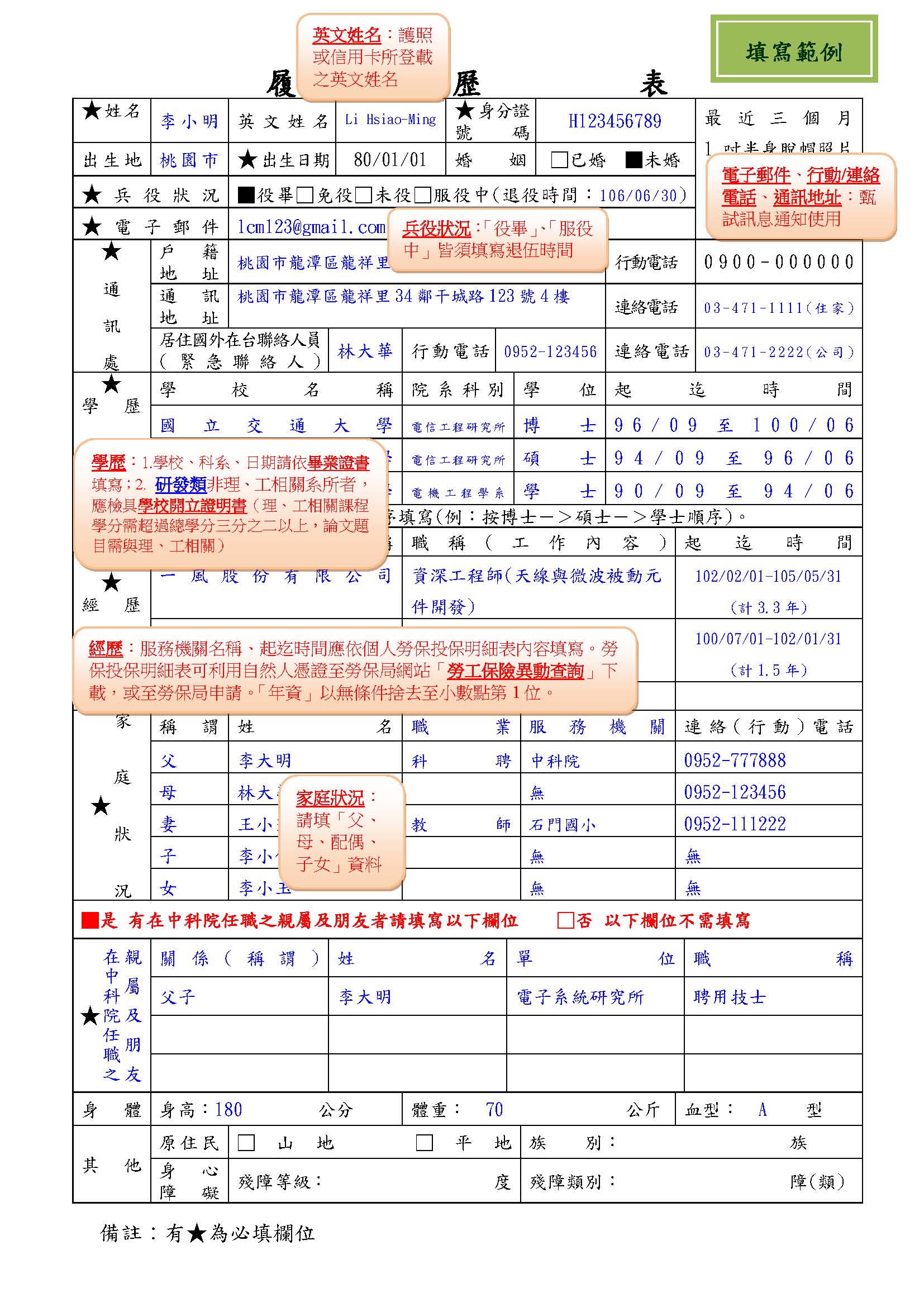 一、報名應檢附資料：依據簡章第4頁第伍點規定及「附件1-員額需求表」各項次所列學、經歷條件繳交，若未繳交齊全或無法辨識者，視同資格不符。(一)檔案格式:各項資料依序彙整於同一檔案，以PDF格式上傳。(二)檔名規則:以「項次(報考多項者，以「.」區隔敘寫)-職類-姓名」為檔名，每名應試者以報考不超過3個「項次」為原則(項次1至10)，例如:10-研發類-王大明、11.12-技術類-李小美。 (三)檔案首頁請製作「目錄」，標明「資料名稱與頁數」，以利委員審查。(四)資料項目與順序:(報考資料請依下表順序排列，自行增減) 二、本院網路徵才系統報名步驟國家中山科學研究院資訊通信研究所107年水下領域專案人力進用員額需求表國家中山科學研究院資訊通信研究所107年水下領域專案人力進用員額需求表國家中山科學研究院資訊通信研究所107年水下領域專案人力進用員額需求表國家中山科學研究院資訊通信研究所107年水下領域專案人力進用員額需求表國家中山科學研究院資訊通信研究所107年水下領域專案人力進用員額需求表國家中山科學研究院資訊通信研究所107年水下領域專案人力進用員額需求表國家中山科學研究院資訊通信研究所107年水下領域專案人力進用員額需求表國家中山科學研究院資訊通信研究所107年水下領域專案人力進用員額需求表國家中山科學研究院資訊通信研究所107年水下領域專案人力進用員額需求表國家中山科學研究院資訊通信研究所107年水下領域專案人力進用員額需求表工作編號職類學歷需求薪資範圍專長(技能)學歷、經歷條件工作內容需求員額工作地點甄試方式１研發類碩士畢業56,650|65,000資訊/通訊/電機/電子/水下科技 資訊/通訊/電機/電子工程等相關理工系所畢業。具備C++或C#程式設計，及開發GUI人機介面應用程式經驗1年以上者為佳。具備水中聲紋資料庫建置或水中聲紋分析工作經驗1年以上者為佳。具備Linux作業環境經驗1年以上者為佳。具備開發網路資料/時序同步介面技術與實務經驗1年以上者為佳熟悉Matlab、LabVIEW軟體工具者為佳。檢附以下證明文件供書面審查：(1)大學及研究所歷年成績單(2)國內外學術期刊發表論文紀錄。(3)國家考試資格、技術士技能檢定等相關證照影本。(4)托福或多益或全民英檢中高級成績證明。(5)參加國、內外競賽獲獎證明。(6)有工作經驗者，請檢附工作經歷證明與勞動部勞保局個人勞保投保資料表。(7)其他可資佐證符合專長(技能)的工作成果報告或工作內容需求之公、民營機構訓練證照或證明文件。人機介面與資料傳輸軟體設計開發水中聲紋研析6高雄左營初試：書面審查40%(60分合格，書面審查合格後再通知參加甄試)口試60%(70分合格)複試：口試100%(70分合格)２研發類碩士畢業56,650|65,000電機/電子/通信/資訊/造船/海洋物理/水下聲學 /水下科技電機/電子/通信/資訊/造船/海洋物理/海下科技/海洋工程等相關理工系所畢業。具備數位訊號處理實作經驗1年以上為佳，且熟練濾波器相關演算法設計。擅長聲學訊號增強演算法，包括：噪音抑制、回音消除、陣列訊號處理、信號特徵析出法則，具實務經驗者1年以上為佳。熟悉C++、Matlab、LabVIEW軟體工具及Linux作業環境者為佳。檢附以下證明文件供書面審查：(1)大學及研究所歷年成績單(2)國內外學術期刊發表論文紀錄。(3)國家考試資格、技術士技能檢定等相關證照影本。(4)托福或多益或全民英檢中高級成績證明。(5)參加國、內外競賽獲獎證明。(6)有工作經驗者，請檢附工作經歷證明與勞動部勞保局個人勞保投保資料表。(7)其他可資佐證符合專長(技能)的工作成果報告或工作內容需求之公、民營機構訓練證照或證明文件。訊號處理與演算法則開發與測試驗證2高雄左營初試：書面審查40%(60分合格，書面審查合格後再通知參加甄試)口試60%(70分合格)複試：口試100%(70分合格)３研發類碩士畢業56,650|65,000海洋物理/水下聲學/水下科技海洋物理/海下科技/海洋工程等相關理工系所畢業。具聲學傳播模型分析與開發經驗，熟悉水中聲學理論具實務經驗1年以上者為佳。具聲學特徵析出與辨識演算法設計驗證實務能力者為佳。熟悉C++、Matlab、LabVIEW軟體工具及Linux作業環境者為佳。檢附以下證明文件供書面審查：(1)大學及研究所歷年成績單(2)國內外學術期刊發表論文紀錄。(3)國家考試資格、技術士技能檢定等相關證照影本。(4)托福或多益或全民英檢中高級成績證明。(5)參加國、內外競賽獲獎證明。(6)有工作經驗者，請檢附工作經歷證明與勞動部勞保局個人勞保投保資料表。(7)其他可資佐證符合專長(技能)的工作成果報告或工作內容需求之公、民營機構訓練證照或證明文件。水中聲學理論、模擬、量測與分析1高雄左營初試：書面審查40%(60分合格，書面審查合格後再通知參加甄試)口試60%(70分合格)複試：口試100%(70分合格)４研發類碩士畢業56,650|65,000電機/電子/水下科技  電機/電子等相關系所畢業。具處理器週邊硬體電路設計開發能力。熟悉類比電路設計，並具實作1年以上經驗。熟悉Matlab及電路模擬軟體(如P-spice、PSIM)。電子/電機相關乙級證照者為佳。檢附以下證明文件供書面審查：(1)大學及研究所歷年成績單(2)國內外學術期刊發表論文紀錄。(3)國家考試資格、技術士技能檢定等相關證照影本。(4)托福或多益或全民英檢中高級成績證明。(5)參加國、內外競賽獲獎證明。(6)有工作經驗者，請檢附工作經歷證明與勞動部勞保局個人勞保投保資料表。(7)其他可資佐證符合專長(技能)的工作成果報告或工作內容需求之公、民營機構訓練證照或證明文件。類比、數位電子電路設計與測試驗證2高雄左營初試：書面審查40%(60分合格，書面審查合格後再通知參加甄試)口試60%(70分合格)複試：口試100%(70分合格)５研發類碩士畢業56,650|65,000資訊/海洋/電機/水下科技  資訊/電機/海洋等相關系所畢業。具C#、C++、3D電子海圖與導航模擬等程式開發經驗1年以上者為佳。具電子海圖開發設計、航海資訊管理系統開發經驗1年以上者為佳。檢附以下證明文件供書面審查：(1)大學及研究所歷年成績單(2)國內外學術期刊發表論文紀錄。(3)國家考試資格、技術士技能檢定等相關證照影本。(4)托福或多益或全民英檢中高級成績證明。(5)參加國、內外競賽獲獎證明。(6)有工作經驗者，請檢附工作經歷證明與勞動部勞保局個人勞保投保資料表。(7)其他可資佐證符合專長(技能)的工作成果報告或工作內容需求之公、民營機構訓練證照或證明文件。電子海圖與航海資訊管理系統開發設計1高雄左營初試：書面審查40%(60分合格，書面審查合格後再通知參加甄試)口試60%(70分合格)複試：口試100%(70分合格)６研發類碩士畢業56,650|65,000造船工程/海洋環境/海下科技/水下科技造船/海洋環境/海下科技等相關理工系所畢業，大學海洋環境等學系畢業為佳。熟悉基礎水中聲學及海洋物理學。具備海上作業與海測儀具操作經驗1年以上者為佳(如鹽溫深儀)。熟悉C#、C++、Matlab等程式分析模擬為佳。具有開發整合聲學量測儀具介面與聲學效能評估應用軟體實務經驗1年以上者為佳檢附以下證明文件供書面審查：(1)大學及研究所歷年成績單(2)國內外學術期刊發表論文紀錄。(3)國家考試資格、技術士技能檢定等相關證照影本。(4)托福或多益或全民英檢中高級成績證明。(5)參加國、內外競賽獲獎證明。(6)有工作經驗者，請檢附工作經歷證明與勞動部勞保局個人勞保投保資料表。(7)其他可資佐證符合專長(技能)的工作成果報告或工作內容需求之公、民營機構訓練證照或證明文件。水中聲學效能評估軟體設計開發與測試驗證海上量測規劃及測試1高雄左營初試：書面審查40%(60分合格，書面審查合格後再通知參加甄試)口試60%(70分合格)複試：口試100%(70分合格)７研發類碩士畢業56,650|65,000機械 /水下科技機械等相關理工系所畢業。具機構設計能力並熟悉3D機構設計軟體，具實務工作經驗1年以上者為佳。具流體力學分析能力。檢附以下證明文件供書面審查：(1)大學及研究所歷年成績單(2)國內外學術期刊發表論文紀錄。(3)國家考試資格、技術士技能檢定等相關證照影本。(4)托福或多益或全民英檢中高級成績證明。(5)參加國、內外競賽獲獎證明。(6)有工作經驗者，請檢附工作經歷證明與勞動部勞保局個人勞保投保資料表。(7)其他可資佐證符合專長(技能)的工作成果報告或工作內容需求之公、民營機構訓練證照或證明文件。機構設計模擬與分析流體力學應用分析與模擬1高雄左營初試：書面審查40%(60分合格，書面審查合格後再通知參加甄試)口試60%(70分合格)複試：口試100%(70分合格)８研發類碩士畢業56,650|65,000機械/水下科技機械等相關理工系所畢業。須具機構設計分析實作經驗1年以上者。熟悉3D機構設計軟體，具實務工作經驗1年以上者為佳。檢附以下證明文件供書面審查：(1)大學及研究所歷年成績單(2)國內外學術期刊發表論文紀錄。(3)國家考試資格、技術士技能檢定等相關證照影本。(4)托福或多益或全民英檢中高級成績證明。(5)參加國、內外競賽獲獎證明。(6)有工作經驗者，請檢附工作經歷證明與勞動部勞保局個人勞保投保資料表。(7)其他可資佐證符合專長(技能)的工作成果報告或工作內容需求之公、民營機構訓練證照或證明文件。機構設計模擬與分析2高雄左營初試：書面審查40%(60分合格，書面審查合格後再通知參加甄試)口試60%(70分合格)複試：口試100%(70分合格)９研發類碩士畢業56,650|65,000物理 /電聲/水下科技物理/電聲/海洋工程/海下科技等相關理工系所畢業。電聲換能器設計開發實作經驗1年以上者為佳。熟悉電腦模擬設計分析工具及具備Pro/E、SolidWorks、Inventor等機械設繪能力1年以上經驗為佳。檢附以下證明文件供書面審查：(1)大學及研究所歷年成績單(2)國內外學術期刊發表論文紀錄。(3)國家考試資格、技術士技能檢定等相關證照影本。(4)托福或多益或全民英檢中高級成績證明。(5)參加國、內外競賽獲獎證明。(6)有工作經驗者，請檢附工作經歷證明與勞動部勞保局個人勞保投保資料表。(7)其他可資佐證符合專長(技能)的工作成果報告或工作內容需求之公、民營機構訓練證照或證明文件。電聲產品設計開發與驗證無響水槽聲學量測與校正1高雄左營初試：書面審查40%(60分合格，書面審查合格後再通知參加甄試)口試60%(70分合格)複試：口試100%(70分合格)１０研發類碩士畢業56,650|65,000工業工程與管理工業工程等理工相關系所畢業。具備以下經歷條件者為佳：(1) 具有專案管理師PMP、IPMA – A、B與C級等相關國際證照為佳。(2)具有專案規劃、生產管制、資材採購、資訊等相關工作經驗或具國防部、軍種計畫、測評、獲管、保修後勤等相關工作經驗1年以上者。3.檢附以下證明文件或作品供書面審查：(1)大學及研究所歷年成績單(2)國內外學術期刊發表論文紀錄。(3)國家考試資格、技術士技能檢定等相關證照影本。(4)托福或多益或全民英檢中高級成績證明。(5)參加國、內外競賽獲獎證明。(6)有工作經驗者，請檢附工作經歷證明與勞動部勞保局個人勞保投保資料表。(7)個人製作滿意的專題簡報(8)其他可資佐證符合專長(技能)的工作成果報告或工作內容需求之公、民營機構訓練證照或證明文件。1.專案建案推動與管理、預算管理及成本分析、時程管理2.生產管理、構型管理、採購管理、風險管理3桃園龍潭初試：書面審查40%(60分合格，書面審查合格後再通知參加甄試)口試60%(70分合格)複試：口試100%(70分合格)１１技術類大學畢業38,110|45,000電機/電子/資訊 /水下科技電機/電子/資訊等相關科系畢業。具水中聲學裝備軟硬體維修技術與經驗1年以上者為佳。具電子/電機/資訊相關乙級證照者為佳。檢附以下證明文件供書面審查：(1)大學及研究所歷年成績單(2)國家考試資格、技術士技能檢定等相關證照影本。(3)參加國、內外競賽獲獎證明。(4) 托福或多益或全民英檢中高級成績證明。(5)有工作經驗者，請檢附工作經歷證明與勞動部勞保局個人勞保投保資料表。(6)其他可資佐證符合專長(技能)的工作成果報告或工作內容需求之公、民營機構訓練證照或證明文件。水中聲學裝備軟硬體組裝、測試、維修1高雄左營書面審查20%(60分合格)筆試30%(科目：基本電學，60分合格)參考書目如後表口試50%(70分合格)１２技術類大學畢業38,110|45,000電子/電機/資訊 /水下科技電子/電機/資訊工程等相關理工科系所畢業。熟悉數位/類比電路訊號量測、儀具操作(如示波器、頻譜儀、電源供應器等)、電路組裝焊接。具類比/數位電路繪圖技術具以下工作經驗1年以上或證照為佳：(1)電子/電機相關乙級證照者。(2)錫焊、佈線、電路板Layout等工作技術。檢附以下證明文件供書面審查：(1)大學及研究所歷年成績單(2)國家考試資格、技術士技能檢定等相關證照影本。 (3)托福或多益或全民英檢中高級成績證明。(4)參加國、內外競賽獲獎證明。(5)有工作經驗者，請檢附工作經歷證明與勞動部勞保局個人勞保投保資料表。(6)其他可資佐證符合專長(技能)的工作成果報告或工作內容需求之公、民營機構訓練證照或證明文件。錫焊、佈線、電路板Layout、模組製作與測試5高雄左營書面審查20%(60分合格)筆試30%(科目：基本電學，60分合格)參考書目如後表口試50%(70分合格)１３技術類大學畢業38,110|45,000電子/電機/輪機工程 /航運技術/水下科技電子/電機/輪機/航運技術等相關理工科系畢業。熟悉數位/類比電路訊號量測、儀具操作(如示波器、頻譜儀、電源供應器等)、電路組裝焊接。熟悉船上各類機具操作(如吊臂)、曾參與海上作業一年以上者為佳。具電子/電機相關證照者為佳(請檢附相關證明)。檢附以下證明文件供書面審查：(1)大學及研究所歷年成績單(2)國家考試資格、技術士技能檢定等相關證照影本。(3)托福或多益或全民英檢中高級成績證明。(4)參加國、內外競賽獲獎證明。(5)有工作經驗者，請檢附工作經歷證明與勞動部勞保局個人勞保投保資料表。(6)其他可資佐證符合專長(技能)的工作成果報告或工作內容需求之公、民營機構訓練證照或證明文件。系統整合測試暨海上測試與驗證1高雄左營書面審查20%(60分合格)筆試30%(科目：基本電學，60分合格)參考書目如後表口試50%(70分合格)１４技術類專科畢業36,050|42,000機械/水下科技機械等相關理工科系所畢業。具機件製作、量測、調校及修改之能力，並具實作一年（含）以上經驗。熟悉車、銑、CNC等各種工具機操作，具車床丙級(含)以上或銑床丙級(含)以上技術士證照者為佳。檢附以下證明文件供書面審查：(1)專科(含)以上學歷之歷年成績單(2)國家考試資格、技術士技能檢定等相關證照影本。(3)托福或多益或全民英檢中高級成績證明。(4)參加國、內外競賽獲獎證明。(5)有工作經驗者，請檢附工作經歷證明與勞動部勞保局個人勞保投保資料表。(6)其他可資佐證符合專長(技能)的工作成果報告或工作內容需求之公、民營機構訓練證照或證明文件。機械加工與製造現場系統組裝測試與調校2高雄左營書面審查20%(60分合格)筆試30%(科目：丙級車床，60分合格)參考書目如後表口試50%(70分合格)１５技術類專科畢業36,050|42,000機械/水下科技  機械等相關理工科系所畢業。具INVENTOR、PRO/E、SOLIDWORKS、AUATOCAD等繪圖與設計能力，並具一年（含）以上工作經驗。具機械爆炸圖與相關零件圖繪圖與生產管制一年(含)以上工作經驗為佳。具電腦輔助機械製圖相關證照檢附以下證明文件供書面審查：(1)專科(含)以上學歷之歷年成績單(2)國家考試資格、技術士技能檢定等相關證照影本。(3)托福或多益或全民英檢中高級成績證明。(4)參加國、內外競賽獲獎證明。(5)有工作經驗者，請檢附工作經歷證明與勞動部勞保局個人勞保投保資料表。(6)其他可資佐證符合專長(技能)的工作成果報告或工作內容需求之公、民營機構訓練證照或證明文件。機械設計與3D/2D繪圖。生產管制作業1高雄左營書面審查20%(60分合格)筆試30%(科目：丙級電腦製圖，60分合格)參考書目如後表口試50%(70分合格)合計：研發類共20員、技術類10員合計：研發類共20員、技術類10員合計：研發類共20員、技術類10員合計：研發類共20員、技術類10員合計：研發類共20員、技術類10員合計：研發類共20員、技術類10員合計：研發類共20員、技術類10員合計：研發類共20員、技術類10員合計：研發類共20員、技術類10員合計：研發類共20員、技術類10員技術類甄試之筆試參考書目表工作編號11、12、13號基本電學-參考書目：1.書名：基本電學2.作者：Allan H. Robbins ． Wilhelm C. Miller  審閱：趙和昌
  編譯：林愷、李俊良3.出版社：高立圖書(原著:CIRCUIT ANALYSIS: Theory and Practice 5e, Allan H. Robbins ． Wilhelm C. Miller 著)工作編號14號丙級車床-參考書目：  1.書名：丙級車床:車床項學術科含機工類共同學科分類試題通關寶典2.作者: 沈柏廷3.出版社：台科大出版工作編號15號 丙級電腦製圖-參考書目： 1.書名：丙級電腦輔助立體製圖學科題庫分類解析2.作者: TERA工作室3.出版社：台科大出版★姓名英文姓名英文姓名護照或信用卡所登載之英文姓名護照或信用卡所登載之英文姓名★身分證號碼★身分證號碼★身分證號碼★身分證號碼★身分證號碼最近三個月1吋半身脫帽照片出生地★出生日期★出生日期年月日年月日婚姻婚姻婚姻婚姻婚姻□已婚  □未婚□已婚  □未婚□已婚  □未婚□已婚  □未婚最近三個月1吋半身脫帽照片★兵役狀況★兵役狀況□役畢□免役□未役□服役中(退役時間：　　　　　)□役畢□免役□未役□服役中(退役時間：　　　　　)□役畢□免役□未役□服役中(退役時間：　　　　　)□役畢□免役□未役□服役中(退役時間：　　　　　)□役畢□免役□未役□服役中(退役時間：　　　　　)□役畢□免役□未役□服役中(退役時間：　　　　　)□役畢□免役□未役□服役中(退役時間：　　　　　)□役畢□免役□未役□服役中(退役時間：　　　　　)□役畢□免役□未役□服役中(退役時間：　　　　　)□役畢□免役□未役□服役中(退役時間：　　　　　)□役畢□免役□未役□服役中(退役時間：　　　　　)□役畢□免役□未役□服役中(退役時間：　　　　　)□役畢□免役□未役□服役中(退役時間：　　　　　)最近三個月1吋半身脫帽照片★電子郵件★電子郵件最近三個月1吋半身脫帽照片★通訊處戶籍地址行動電話行動電話行動電話★通訊處通訊地址連絡電話連絡電話連絡電話★通訊處居住國外在台聯絡人員(緊急聯絡人)居住國外在台聯絡人員(緊急聯絡人)行動電話行動電話連絡電話連絡電話連絡電話★學歷學校名稱學校名稱學校名稱學校名稱院系科別院系科別院系科別院系科別學位學位學位起迄時間起迄時間起迄時間起迄時間★學歷★學歷★學歷註：學歷欄按所獲學位，由高至低順序填寫(例：按博士－＞碩士－＞學士順序)。註：學歷欄按所獲學位，由高至低順序填寫(例：按博士－＞碩士－＞學士順序)。註：學歷欄按所獲學位，由高至低順序填寫(例：按博士－＞碩士－＞學士順序)。註：學歷欄按所獲學位，由高至低順序填寫(例：按博士－＞碩士－＞學士順序)。註：學歷欄按所獲學位，由高至低順序填寫(例：按博士－＞碩士－＞學士順序)。註：學歷欄按所獲學位，由高至低順序填寫(例：按博士－＞碩士－＞學士順序)。註：學歷欄按所獲學位，由高至低順序填寫(例：按博士－＞碩士－＞學士順序)。註：學歷欄按所獲學位，由高至低順序填寫(例：按博士－＞碩士－＞學士順序)。註：學歷欄按所獲學位，由高至低順序填寫(例：按博士－＞碩士－＞學士順序)。註：學歷欄按所獲學位，由高至低順序填寫(例：按博士－＞碩士－＞學士順序)。註：學歷欄按所獲學位，由高至低順序填寫(例：按博士－＞碩士－＞學士順序)。註：學歷欄按所獲學位，由高至低順序填寫(例：按博士－＞碩士－＞學士順序)。註：學歷欄按所獲學位，由高至低順序填寫(例：按博士－＞碩士－＞學士順序)。註：學歷欄按所獲學位，由高至低順序填寫(例：按博士－＞碩士－＞學士順序)。註：學歷欄按所獲學位，由高至低順序填寫(例：按博士－＞碩士－＞學士順序)。註：學歷欄按所獲學位，由高至低順序填寫(例：按博士－＞碩士－＞學士順序)。★經歷服務機關名稱服務機關名稱服務機關名稱服務機關名稱職稱(工作內容)職稱(工作內容)職稱(工作內容)職稱(工作內容)職稱(工作內容)職稱(工作內容)職稱(工作內容)職稱(工作內容)起迄時間起迄時間起迄時間★經歷★經歷★經歷家庭狀況★稱謂姓名 姓名 姓名 職業職業職業職業職業服務機關服務機關服務機關連絡(行動)電話連絡(行動)電話連絡(行動)電話家庭狀況★家庭狀況★家庭狀況★□是 有在中科院任職之親屬及朋友者請填寫以下欄位    □否 以下欄位不需填寫□是 有在中科院任職之親屬及朋友者請填寫以下欄位    □否 以下欄位不需填寫□是 有在中科院任職之親屬及朋友者請填寫以下欄位    □否 以下欄位不需填寫□是 有在中科院任職之親屬及朋友者請填寫以下欄位    □否 以下欄位不需填寫□是 有在中科院任職之親屬及朋友者請填寫以下欄位    □否 以下欄位不需填寫□是 有在中科院任職之親屬及朋友者請填寫以下欄位    □否 以下欄位不需填寫□是 有在中科院任職之親屬及朋友者請填寫以下欄位    □否 以下欄位不需填寫□是 有在中科院任職之親屬及朋友者請填寫以下欄位    □否 以下欄位不需填寫□是 有在中科院任職之親屬及朋友者請填寫以下欄位    □否 以下欄位不需填寫□是 有在中科院任職之親屬及朋友者請填寫以下欄位    □否 以下欄位不需填寫□是 有在中科院任職之親屬及朋友者請填寫以下欄位    □否 以下欄位不需填寫□是 有在中科院任職之親屬及朋友者請填寫以下欄位    □否 以下欄位不需填寫□是 有在中科院任職之親屬及朋友者請填寫以下欄位    □否 以下欄位不需填寫□是 有在中科院任職之親屬及朋友者請填寫以下欄位    □否 以下欄位不需填寫□是 有在中科院任職之親屬及朋友者請填寫以下欄位    □否 以下欄位不需填寫□是 有在中科院任職之親屬及朋友者請填寫以下欄位    □否 以下欄位不需填寫三親等親屬及朋友在中科院任職之★關係(稱謂)關係(稱謂)姓名 姓名 姓名 姓名 姓名 單位單位單位單位單位單位職稱職稱三親等親屬及朋友在中科院任職之★三親等親屬及朋友在中科院任職之★三親等親屬及朋友在中科院任職之★身體身高：　　　　　　　公分身高：　　　　　　　公分身高：　　　　　　　公分身高：　　　　　　　公分體重：　　       　　　公斤體重：　　       　　　公斤體重：　　       　　　公斤體重：　　       　　　公斤體重：　　       　　　公斤體重：　　       　　　公斤體重：　　       　　　公斤體重：　　       　　　公斤血型：  　　　型血型：  　　　型血型：  　　　型其他原住民□山地  □平地□山地  □平地□山地  □平地□山地  □平地□山地  □平地□山地  □平地□山地  □平地□山地  □平地族    別：　　　  　　　　　族族    別：　　　  　　　　　族族    別：　　　  　　　　　族族    別：　　　  　　　　　族族    別：　　　  　　　　　族族    別：　　　  　　　　　族其他身心障礙殘障等級：　　　　　　　　　度殘障等級：　　　　　　　　　度殘障等級：　　　　　　　　　度殘障等級：　　　　　　　　　度殘障等級：　　　　　　　　　度殘障等級：　　　　　　　　　度殘障等級：　　　　　　　　　度殘障等級：　　　　　　　　　度殘障類別：　　　　　　　　　障(類)殘障類別：　　　　　　　　　障(類)殘障類別：　　　　　　　　　障(類)殘障類別：　　　　　　　　　障(類)殘障類別：　　　　　　　　　障(類)殘障類別：　　　　　　　　　障(類)簡要自述(請以1頁說明)1姓名姓名姓名2報考項次報考項次報考項次【*可填寫多項】【*可填寫多項】【*可填寫多項】【*可填寫多項】【*可填寫多項】【*可填寫多項】【*可填寫多項】【*可填寫多項】3報考職類報考職類報考職類□研發類　 □技術類　 □行政、管理類   □定期契約 【*請勾選】□研發類　 □技術類　 □行政、管理類   □定期契約 【*請勾選】□研發類　 □技術類　 □行政、管理類   □定期契約 【*請勾選】□研發類　 □技術類　 □行政、管理類   □定期契約 【*請勾選】□研發類　 □技術類　 □行政、管理類   □定期契約 【*請勾選】□研發類　 □技術類　 □行政、管理類   □定期契約 【*請勾選】□研發類　 □技術類　 □行政、管理類   □定期契約 【*請勾選】□研發類　 □技術類　 □行政、管理類   □定期契約 【*請勾選】4前一份工作月薪前一份工作月薪前一份工作月薪元元元前一份工作年薪前一份工作年薪元元元5預期月薪預期月薪預期月薪元元元可接受最低月薪可接受最低月薪元元元6語言能力語言能力語言能力英語( 評鑑、成績 ) 日語( 評鑑、成績 ) 其他:_____( 評鑑、成績 )英語( 評鑑、成績 ) 日語( 評鑑、成績 ) 其他:_____( 評鑑、成績 )英語( 評鑑、成績 ) 日語( 評鑑、成績 ) 其他:_____( 評鑑、成績 )英語( 評鑑、成績 ) 日語( 評鑑、成績 ) 其他:_____( 評鑑、成績 )英語( 評鑑、成績 ) 日語( 評鑑、成績 ) 其他:_____( 評鑑、成績 )英語( 評鑑、成績 ) 日語( 評鑑、成績 ) 其他:_____( 評鑑、成績 )英語( 評鑑、成績 ) 日語( 評鑑、成績 ) 其他:_____( 評鑑、成績 )英語( 評鑑、成績 ) 日語( 評鑑、成績 ) 其他:_____( 評鑑、成績 )7專長專長專長8本院產學合作案或其他合作計畫本院產學合作案或其他合作計畫本院產學合作案或其他合作計畫本院產學合作案或其他合作計畫本院產學合作案或其他合作計畫本院產學合作案或其他合作計畫本院產學合作案或其他合作計畫本院產學合作案或其他合作計畫本院產學合作案或其他合作計畫本院產學合作案或其他合作計畫本院產學合作案或其他合作計畫8.1計畫名稱期程至至本院合作單位本院合作單位本院合作單位8.2計畫名稱期程至至本院合作單位本院合作單位本院合作單位9證照【*無則免填，如有請檢附證照】證照【*無則免填，如有請檢附證照】證照【*無則免填，如有請檢附證照】證照【*無則免填，如有請檢附證照】證照【*無則免填，如有請檢附證照】證照【*無則免填，如有請檢附證照】證照【*無則免填，如有請檢附證照】證照【*無則免填，如有請檢附證照】證照【*無則免填，如有請檢附證照】證照【*無則免填，如有請檢附證照】計____張9.1證照名稱9.2證照名稱9.3證照名稱10論著論著論著論著論著論著論著論著論著論著論著10.1碩士論文名稱碩士論文名稱10.2博士論文名稱博士論文名稱10.3國內外學術期刊發表論文國內外學術期刊發表論文國內外學術期刊發表論文國內外學術期刊發表論文國內外學術期刊發表論文國內外學術期刊發表論文國內外學術期刊發表論文國內外學術期刊發表論文國內外學術期刊發表論文計_____篇計_____篇10.3.1論文名稱論文名稱10.3.1發表期刊名稱發表期刊名稱10.3.2論文名稱論文名稱10.3.2發表期刊名稱發表期刊名稱10.3.3論文名稱論文名稱10.3.3發表期刊名稱發表期刊名稱10.4國內外研討會發表論文國內外研討會發表論文國內外研討會發表論文國內外研討會發表論文國內外研討會發表論文國內外研討會發表論文國內外研討會發表論文國內外研討會發表論文國內外研討會發表論文計_____篇計_____篇10.4.1論文名稱論文名稱10.4.1研討會名稱研討會名稱10.4.2論文名稱論文名稱10.4.2研討會名稱研討會名稱10.4.3論文名稱論文名稱10.4.3研討會名稱研討會名稱10.5其他著作其他著作其他著作其他著作其他著作其他著作其他著作其他著作其他著作計_____篇計_____篇10.5.1著作名稱著作名稱10.5.2著作名稱著作名稱項次資料項目說明1「履歷表」及「補充附表」履歷表請貼妥照片2份表格均請詳實填寫，將作為甄試及薪資核敘參考使用。2畢業證書須檢附報考項次要求學歷之畢業證書，應屆畢業生或延畢生得以學生證正、反面暫代。國外學歷符合教育部頒「大學辦理國外學歷採認辦法」之資格，於畢業證書須蓋「駐外單位審認章」。3成績單須檢附大學或專科(含)以上之各學年成績單4勞保投保明細若有繳交民營機構之經歷者，須檢附「勞保投保明細表」，內含(曾)任職公司投保薪資、投保生效與退保日期(舉例如下圖)；未檢附勞保明細表者，該工作經歷不予認可。可利用「自然人憑證」至勞保局網站「勞工保險異動查詢」下載，或至勞保局申請。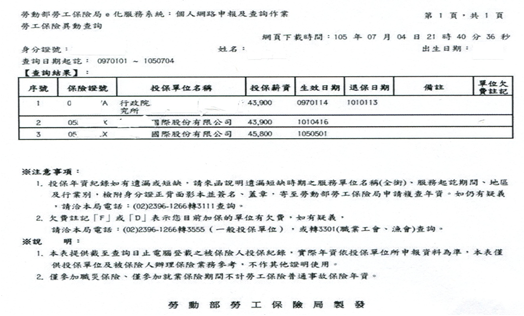 5工作經歷證明格式不限，但需由公司蓋章認可，內容需註明從事之工作內容(非職稱)及任職時間，如「服務證明或離職證明」。6證照與其他證明例如:國家考試資格、技術士技能檢定等相關證照。參加國、內外競賽獲獎證明。其他可資佐證符合專長(技能)或工作內容需求之公、民營機構訓練證照或證明(訓練時數300小時以上)。7身心障礙手冊(證明)正反面僅具身心障身分者需繳交。8英文檢定證明如托福、多益、全民英檢…等。9碩士論文僅報考研發類者，需檢附碩士(含)以上論文，含封面、摘要、結論等。10博士論文僅報考研發類者，需檢附碩士(含)以上論文，含封面、摘要、結論等。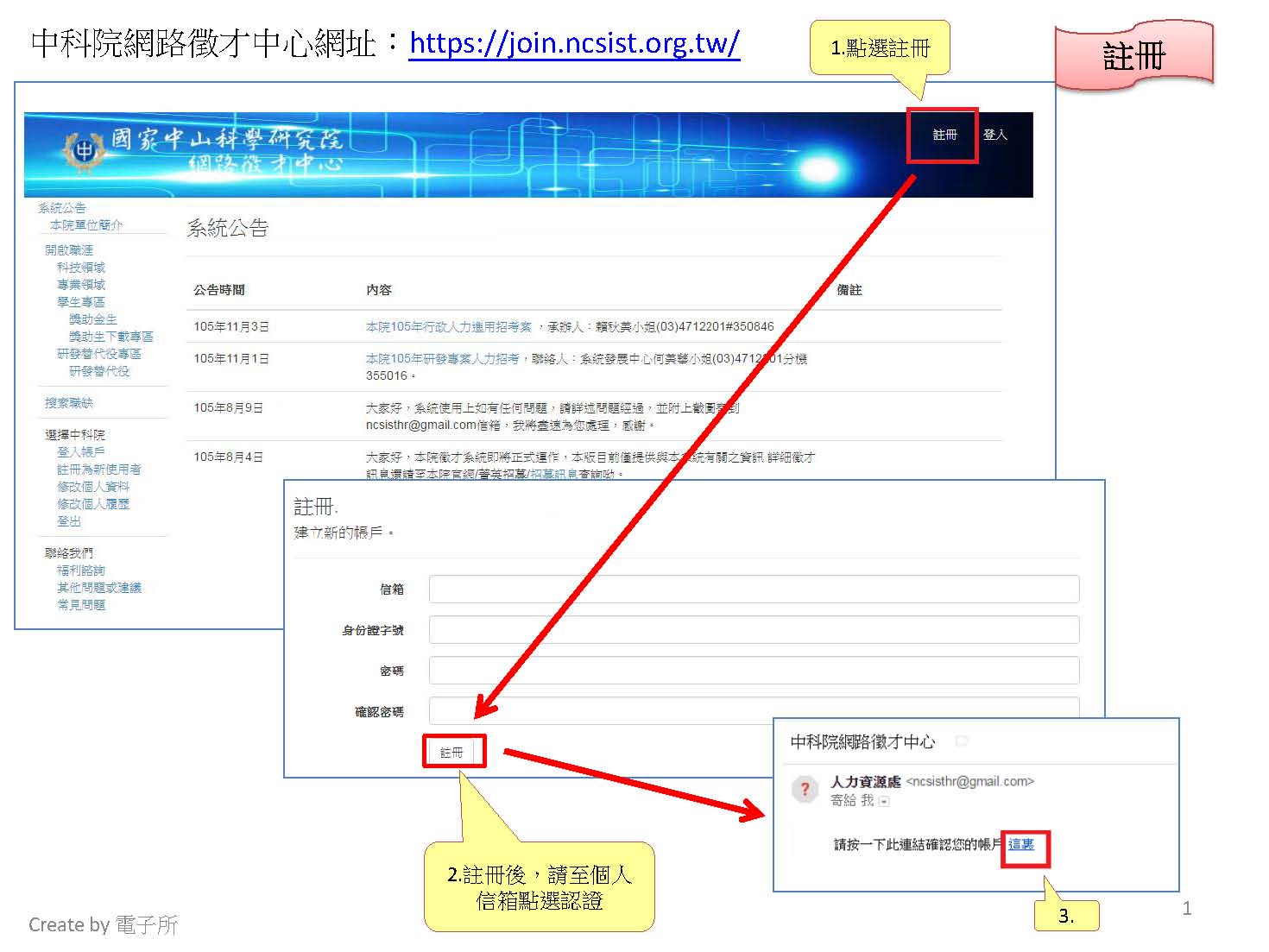 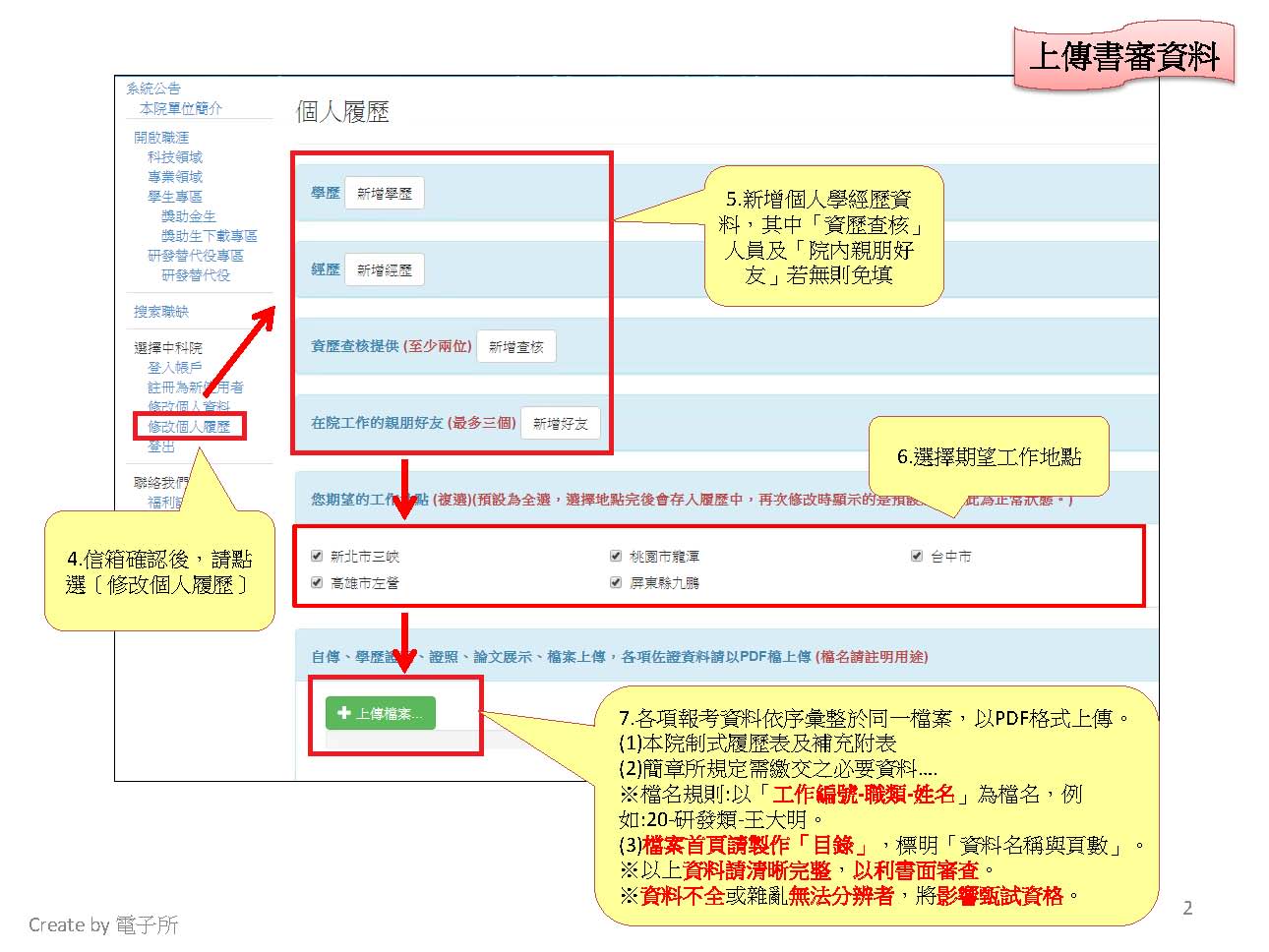 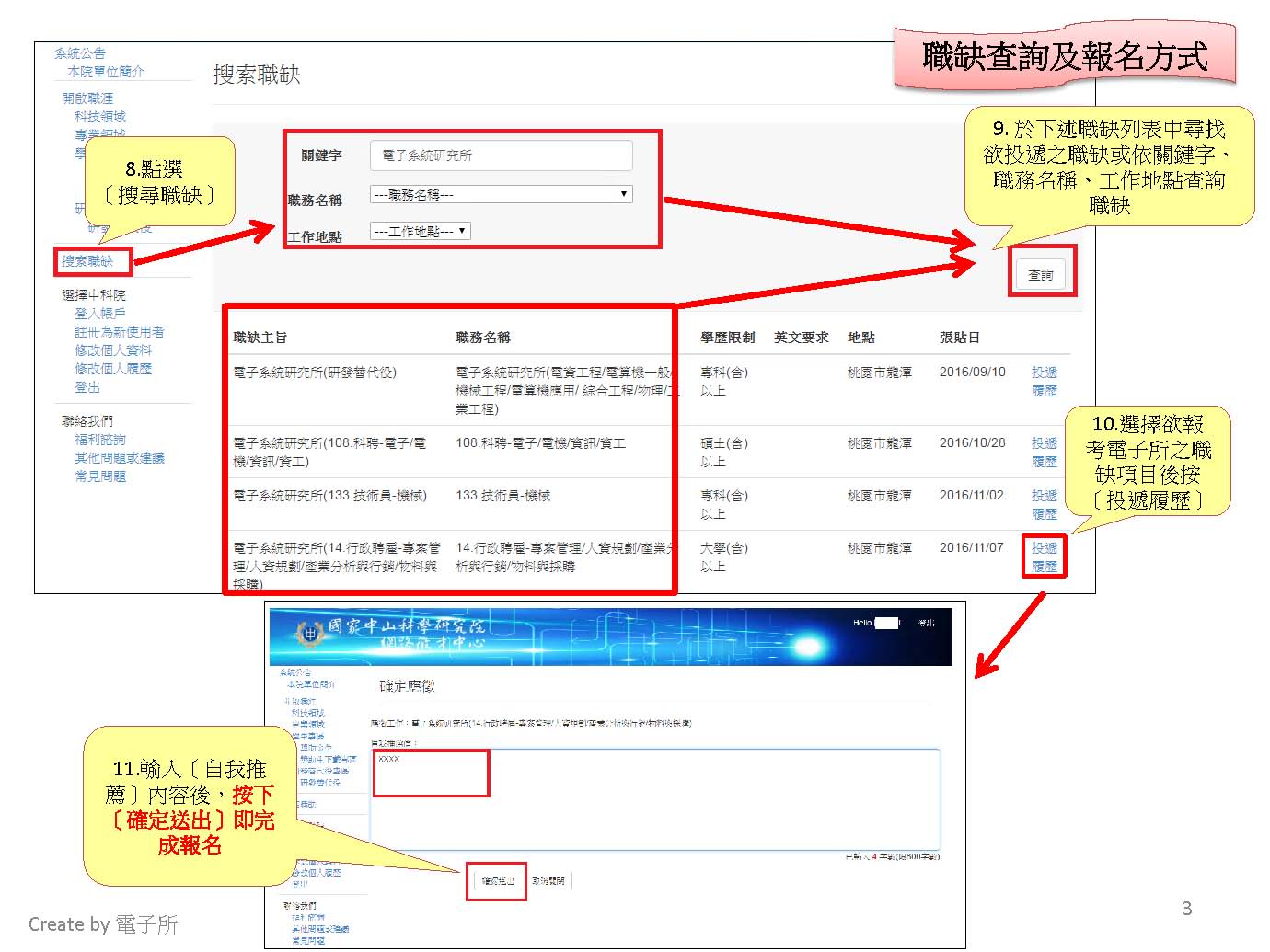 